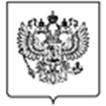 МИНФИН РОССИИФЕДЕРАЛЬНАЯ НАЛОГОВАЯ СЛУЖБАУПРАВЛЕНИЕ ФЕДЕРАЛЬНОЙ НАЛОГОВОЙ СЛУЖБЫ ПО НИЖЕГОРОДСКОЙ ОБЛАСТИ(УФНС России по Нижегородской области)ПРОТОКОЛ ЗАСЕДАНИЯОБЩЕСТВЕННОГО СОВЕТА ПРИ УФНС РОССИИПО НИЖЕГОРОДСКОЙ ОБЛАСТИг. Нижний Новгород____________________________Председательствовал: руководитель УФНС России по Нижегородской области В.Г. Шелепов. Присутствовали: ректор Нижегородского государственного университета им.Н.И.Лобачевского Е.В. Чупрунов, генеральный директор телекомпании «Волга» С.Ф. Лаптев, генеральный директор Нижегородской ассоциации промышленников и предпринимателей В.Н. Цыбанев, исполнительный директор Нижегородского регионального отделения Общероссийской общественной организации малого и среднего предпринимательства ОПОРА РОССИИ И.А. Войнова, председатель Нижегородского областного союза организаций профсоюзов “Облсовпроф” А.М. Соколов,  уполномоченный по защите прав предпринимателей Нижегородской области П.М. Солодкий, заместитель генерального директора ТПП Нижегородской области В.П. Сажин, заместитель председателя Совета региональной национально-культурной автономии татар Нижегородской области, генеральный директор ЗАО «ТИК «Старый Нижний Новгород» В.П. Камальдинов, президент Палаты адвокатов Нижегородской области Н.Д. Рогачев.И.о. заместителя руководителя УФНС России по Нижегородской области: А.А. Макурин.Начальники отделов Управления: Н.В. Коваленко, А.Ю. Тетериков, Е.В. Опарина. Выборы председателя, заместителя председателя и ответственного секретаря Общественного совета при УФНС России по Нижегородской области __________________________________________________________________    (Шелепов)Решили: Избрать на должность  председателя Общественного совета при УФНС России по     Нижегородской области Евгения Владимировича Чупрунова – ректора Нижегородского государственного университета им. Н.И. Лобачевского.  Голосовали:«ЗА» - 9 голосов;«ПРОТИВ» - 0 голосов;«ВОЗДЕРЖАЛСЯ» - 0 голосов.1.2. Избрать на должность заместителя председателя Общественного совета при УФНС   России по Нижегородской области Сергея Федоровича Лаптева – генеральный директор телекомпании «Волга». Голосовали:«ЗА» - 9 голосов;«ПРОТИВ» - 0 голосов;«ВОЗДЕРЖАЛСЯ» - 0 голосов.1.3. Избрать на должность ответственного секретаря Ирину Александровну Войнову – исполнительного директора Нижегородского регионального отделения Общероссийской общественной организации малого и среднего предпринимательства ОПОРА РОССИИ. Голосовали:«ЗА» - 9 голосов;«ПРОТИВ» - 0 голосов;«ВОЗДЕРЖАЛСЯ» - 0 голосов.Актуальные вопросы банкротства граждан _______________________________________________________________________(Коваленко, Шелепов, Солодкий, Соколов)Решили:Принять к сведению выступление начальника отдела УФНС России по Нижегородской области Н.В. Коваленко. Предварительные итоги декларационной кампании 2017 __________________________________________________________________(Тетериков, Шелепов, Войнова)Решили:2.1.	Принять к сведению выступление начальника отдела УФНС России по Нижегородской области А.Ю. Тетрикова. 2.2.	 С целью повышения уровня информированности граждан на постоянной основе проводить информационную работу с привлечением СМИ (ответственные - Е.В. Опарина).Профилактика коррупционных проявлений в налоговых органах ____________________________________________________________________(Бодалов, Шелепов)Решили:2.1.	Принять к сведению выступление начальника отдела УФНС России по Нижегородской области Н.Ю. Бодалова. 2.2.	 Одобрить работу УФНС России по Нижегородской области по исполнению Плана противодействия коррупции в УФНС России по Нижегородской области на 2016-2017 годы, утвержденного Приказом УФНС России по Нижегородской области от 17.06.2016 №15-06-01/542.«08» июня 2017 года                                                                                             № 7Руководитель УФНС России по Нижегородской области                               В.Г.ШелеповПредседатель Общественного совета при                УФНС по Нижегородской области                               Е.В. Чупрунов